
Il Club CMMC (www.club-cmmc.it) la invita a compilare le parti che riguardano le iniziative attive e che interessano la sua organizzazione con brevi descrizioni. 
Si possono allegare documentazioni, oppure riportare i link di accesso agli approfondimenti. 
Questo documento va restituito compilato a Markab - Club CMMC 
via e-mail: mario.massone@markab.it 


1. Programmi e Corsi di Formazione per Manager

1.1 Azienda - Programma  - Responsabile
…………………………………

1.2 Tipologia di programma (formazione, aggiornamento competenze, …)
…………………………………

1.3 Obiettivi 
…………………………………

1.4 Area che promuove il programma  (HR, Customer Service, ecc. …) 
…………………………………

1.5 Principali Temi trattati
………………………………… 

1.6 Destinatari del programma
…………………………………1.7 Modalità di fruizione (E-learning, Digital Lab, Webinar, Coaching, Gamification)…………………………………

1.8 Durata complessiva e ore da impiegare 
…………………………………1.9 Misurazioni delle performance 
Riportare i risultati di analisi condotte post-erogazione di specifici interventi formativi
…………………………………

1.10 Altre informazioni (anche multimediali)
- documentazioni - presentazioni
- testimonianze di chi ha seguito i corsi di formazione

Nota: 
Segnalare le iniziative collegate al Fondo Nuove Competenze (decreto 22 gennaio 2021)

2. Programmi e Corsi di Formazione per Operativi

2.1 Azienda - Programma  - Responsabile
…………………………………

2.2 Tipologia di programma (formazione, aggiornamento competenze, …)
…………………………………

2.3 Obiettivi 
…………………………………

2.4 Area che promuove il programma  (HR, Customer Service, ecc. …) 
…………………………………

2.5 Principali Temi trattati
………………………………… 

2.6 Destinatari del programma
…………………………………2.7 Modalità di fruizione (E-learning, Digital Lab, Webinar, Coaching, Gamification)…………………………………

2.8 Durata complessiva e ore da impiegare 
…………………………………2.9 Misurazioni delle performance 
Riportare i risultati di analisi condotte post-erogazione di specifici interventi formativi
…………………………………

2.10 Altre informazioni (anche multimediali)
- documentazioni - presentazioni
- testimonianze di chi ha seguito i corsi di formazione
…………………………………

Nota: 
Segnalare le iniziative collegate al Fondo Nuove Competenze (decreto 22 gennaio 2021)Le competenze digitali 
Programmi di formazione per far crescere o generare nuove competenze nel Customer Management e nelle funzioni collegate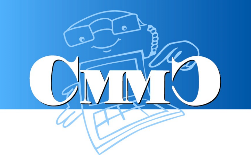 